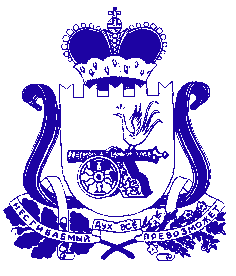 ФИНАНСОВОЕ УПРАВЛЕНИЕ АДМИНИСТРАЦИИ МУНИЦИПАЛЬНОГО ОБРАЗОВАНИЯ «ДЕМИДОВСКИЙ РАЙОН» СМОЛЕНСКОЙ ОБЛАСТИПРИКАЗот __________ № ____О внесении изменений в Порядок применения бюджетной классификации Российской Федерации в части, относящейся к местному бюджету Внести в Порядок применения бюджетной классификации Российской Федерации в части, относящейся к местному бюджету, утвержденный приказом Финансового управления Администрации муниципального образования «Демидовский район» Смоленской области от 20.12.2016 № 106 (в ред. от 27.01.2017 № 3, от 17.03.2017 № 10, от 23.03.2017 № 17, от 19.04.2017 № 21,от 24.05.2017 № 38, от 19.06.2017 № 49, от 18.07.2017 № 60, от 18.08.2017 № 73, от 05.09.2017 № 83, от 10.10.2017 № 96, от 30.10.2017 № 102, от 28.12.2017 № 120, от 14.03.2018 № 10, от 07.05.2018 № 18, от 09.07.2018 № 23, от 10.10.2018 № 28, от 06.11.2018 № 29), следующие изменения:В пункте 2.1.10 подраздела 2.1 раздела 2 в абзаце 6 слова «Модернизация систем водоотведения» заменить на слова «Снижение аварийности на объектах коммунального назначения».В приложение к Порядку применения бюджетной классификации Российской Федерации в части, относящейся к местному бюджету, «Перечень и коды целевых статей расходов местного бюджета» внести следующие изменения:2.1 в строкеслова «Модернизация систем водоотведения» заменить на слова «Снижение аварийности на объектах коммунального назначения»;дополнить строкой следующего содержаниястрокиисключить.Настоящий приказ вступает в силу со дня подписания.10Я0200000Основное мероприятие «Модернизация систем водоотведения»10Я0200150Расходы на обеспечение деятельности муниципальных учреждений10Я0280680Модернизация систем теплоснабжения, централизованного водоснабжения, централизованного водоотведения за счет областного бюджета10Я02S0680Модернизация систем теплоснабжения, централизованного водоснабжения, централизованного водоотведения за счет местного бюджетаЗам. Начальника Финансового управления Администрации муниципального образования  «Демидовский район» Смоленской области      И.Н. Лабовкина